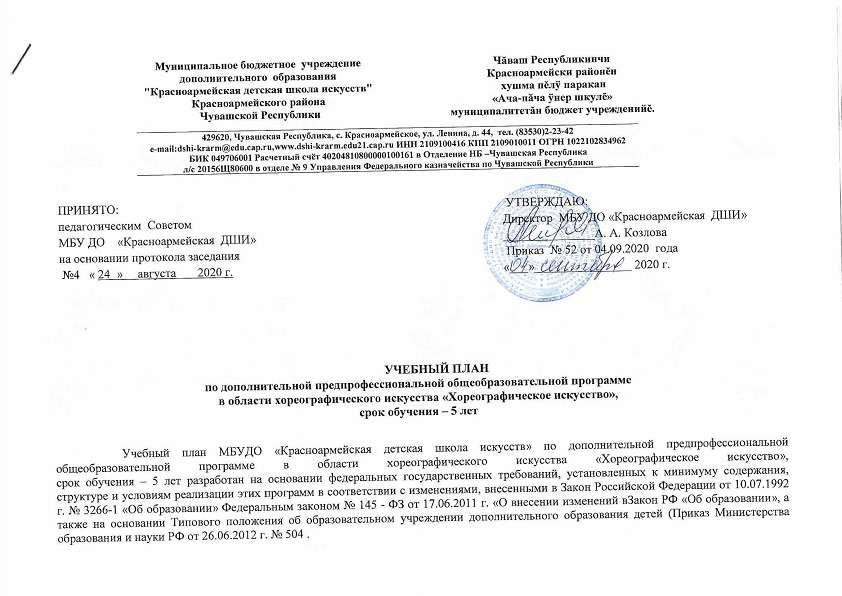 Примечание к учебному плану1.Занятия по учебным предметам «Классический танец», «Народно-сценический танец», проводятся раздельно с мальчиками и девочками.2.При реализации ОП устанавливаются следующие виды учебных занятий и численность обучающихся: групповые занятия – от 11 человек; мелкогрупповые занятия – от 4 до 10 человек (по учебному предмету «Подготовка концертных номеров»- от 2-х человек, занятия с мальчиками по учебным предметам «Классический танец»,-3-х человек); индивидуальные занятия.Объем самостоятельной работы обучающихся в неделю по учебным предметам обязательной и вариативной части в среднем за весь период обучения определяется с учетом минимальных затрат на подготовку домашнего задания, параллельного освоения детьми программ начального и основного общего образования. По учебным предметам обязательной части объем самостоятельной нагрузки обучающихся планируется следующим образом:«Гимнастика» –– по 1 часу в неделю;«Слушание музыки и музыкальная грамота» – по 1 часу в неделю;«Музыкальная литература (зарубежная, отечественная)»–по 1 часу в неделю; «История хореографического искусства» – по1 часу в неделю.МаксимаМаксимаПромежуточнаПромежуточнаПромежуточнаИндексИндексльнаяльнаяСамост.Самост.АудиторныеАудиторныеАудиторныея аттестацияя аттестацияя аттестацияРаспределение по годам обученияРаспределение по годам обученияРаспределение по годам обученияРаспределение по годам обученияРаспределение по годам обученияРаспределение по годам обученияРаспределение по годам обученияРаспределение по годам обученияРаспределение по годам обученияИндексИндексучебнаяучебнаяработаработазанятия (в часах)занятия (в часах)занятия (в часах)занятия (в часах)занятия (в часах)(по(поРаспределение по годам обученияРаспределение по годам обученияРаспределение по годам обученияРаспределение по годам обученияРаспределение по годам обученияРаспределение по годам обученияРаспределение по годам обученияРаспределение по годам обученияРаспределение по годам обученияИндексИндексучебнаяучебнаяработаработазанятия (в часах)занятия (в часах)занятия (в часах)занятия (в часах)занятия (в часах)(по(попредметныхпредметныхучебнаяучебнаяработаработазанятия (в часах)занятия (в часах)занятия (в часах)занятия (в часах)занятия (в часах)(по(попредметныхпредметныхНаименование частей,Наименование частей,нагрузканагрузкаполугодиям)полугодиям)полугодиям)областей,областей,Наименование частей,Наименование частей,нагрузканагрузкаполугодиям)полугодиям)полугодиям)областей,областей,Наименование частей,Наименование частей,областей,областей,предметных областей, разделов ипредметных областей, разделов ипредметных областей, разделов ипредметных областей, разделов иразделов иразделов ипредметных областей, разделов ипредметных областей, разделов иввввМелкогрупповыезанятияИндивидуальнконтрольныеурокиразделов иразделов иучебных предметовучебных предметовввввМелкогрупповыезанятияИндивидуальнконтрольныеурокиразделов иразделов иучебных предметовучебных предметовТрудоемкостьчасахТрудоемкостьчасахТрудоемкостьчасахТрудоемкостьчасахМелкогрупповыезанятияИндивидуальнконтрольныеурокиЭкзаменыучебныхучебныхучебных предметовучебных предметовТрудоемкостьчасахТрудоемкостьчасахТрудоемкостьчасахТрудоемкостьчасахГрупповыезанятияГрупповыезанятияМелкогрупповыезанятияИндивидуальные занятияЗачеты,контрольныеурокиЭкзамены1-й класс2-й класс3-й класс4-й класс5-й классучебныхучебныхТрудоемкостьчасахТрудоемкостьчасахТрудоемкостьчасахТрудоемкостьчасахГрупповыезанятияГрупповыезанятияМелкогрупповыезанятияИндивидуальные занятияЗачеты,контрольныеурокиЭкзамены1-й класс2-й класс3-й класс4-й класс5-й класспредметовпредметовТрудоемкостьчасахТрудоемкостьчасахТрудоемкостьчасахТрудоемкостьчасахГрупповыезанятияГрупповыезанятияМелкогрупповыезанятияИндивидуальные занятияЗачеты,контрольныеурокиЭкзамены1-й класс2-й класс3-й класс4-й класс5-й классТрудоемкостьчасахТрудоемкостьчасахТрудоемкостьчасахТрудоемкостьчасахГрупповыезанятияГрупповыезанятияМелкогрупповыезанятияИндивидуальные занятияЗачеты,контрольныеурокиЭкзамены1-й класс2-й класс3-й класс4-й класс5-й класс11223344556789101011111212131314Количество недель аудиторных занятийКоличество недель аудиторных занятийКоличество недель аудиторных занятийКоличество недель аудиторных занятийКоличество недель аудиторных занятийКоличество недель аудиторных занятийКоличество недель аудиторных занятийКоличество недель аудиторных занятийКоличество недель аудиторных занятийКоличество недель аудиторных занятий2250,51982052,52052,5Структура и объем ОП3333333333Обязательная часть2250,51982052,52052,5Недельная нагрузка в часахНедельная нагрузка в часахНедельная нагрузка в часахНедельная нагрузка в часахНедельная нагрузка в часахНедельная нагрузка в часахНедельная нагрузка в часахПО.01.Хореографическое17823317491749ПО.01.исполнительство17823317491749исполнительствоПО.01.УП.01ПО.01.УП.01РитмикаРитмика666666222ПО.01.УП.02ПО.01.УП.02ГимнастикаГимнастика6666333333211ПО.01.УП.03ПО.01.УП.03Классический танецКлассический танец9249249241…..-92…446666666-8ПО.01.УП.04ПО.01.УП.04Народно-сценический танецНародно-сценический танец2642642644…82222222ПО.01.УП.05ПО.01.УП.05Подготовка концертных номеровПодготовка концертных номеров4624624622…-10223333333ПО.02.Теория и история музыки346,5165181,5181,5ПО.02.УП.01ПО.02.УП.01Слушание музыки и музыкальнаяСлушание музыки и музыкальная82,582,5333349,521,51,5ПО.02.УП.01ПО.02.УП.01грамотаграмотаграмотаграмотаПО.02.УП.02Музыкальная литература13266666111ПО.02.УП.02Музыкальная литератураПО.02.УП.02(зарубежная, отечественная)(зарубежная, отечественная)ПО.02.УП.03.История хореографического1326666811ПО.02.УП.03.История хореографическогоПО.02.УП.03.искусстваискусстваАудиторная нагрузка по двум предметнымАудиторная нагрузка по двум предметнымАудиторная нагрузка по двум предметнымАудиторная нагрузка по двум предметным1930,510,51212121212областям:Количество контрольных уроков, зачетов,Количество контрольных уроков, зачетов,Количество контрольных уроков, зачетов,Количество контрольных уроков, зачетов,139экзаменов по двум предметным областям:экзаменов по двум предметным областям:экзаменов по двум предметным областям:экзаменов по двум предметным областям:В.00.Вариативная часть264132132В.04.Современный танец2641321324…-1011111Всего аудиторная нагрузка с учетомВсего аудиторная нагрузка с учетомВсего аудиторная нагрузка с учетомВсего аудиторная нагрузка с учетом2062,510,51313131313вариативной части:вариативной части:вариативной части:Всего количество контрольных уроков, зачетов,Всего количество контрольных уроков, зачетов,Всего количество контрольных уроков, зачетов,Всего количество контрольных уроков, зачетов,219экзаменов:К.03.00.Консультации122-122Годовая нагрузка в часахГодовая нагрузка в часахГодовая нагрузка в часахГодовая нагрузка в часахГодовая нагрузка в часахК.03.01.Ритмика44К.03.02.Гимнастика22К.03.03Классический танец4088888К.03.04.Народно-сценический танец246666К.03.05.Подготовка концертных номеров3868888К.03.06.Слушание музыки и музыкальная22К.03.06.грамотаграмотаК.03.07.Музыкальная литература422К.03.07.(зарубежная, отечественная)(зарубежная, отечественная)К.03.08.История хореографического844История хореографическогоискусстваискусстваА.04.00.АттестацияГодовой объем в неделяхГодовой объем в неделяхГодовой объем в неделяхГодовой объем в неделяхА.04.00.АттестацияПА.04.01.ПА.04.01.ПромежуточнаяПромежуточная41111-ПА.04.01.ПА.04.01.(экзаменационная)(экзаменационная)(экзаменационная)(экзаменационная)ИА.04.02.Итоговая аттестация22ИА.04.02.01.Классический танец1ИА.04.02.02.Народно-сценический танец0,5ИА.04.02.03.История хореографического0,5ИА.04.02.03.искусстваискусстваРезерв учебного времениРезерв учебного времениРезерв учебного времениРезерв учебного времени511111